Fiche d’Accueil Sécurité – modèleSelon le décret n°85-603 modifié – article 6 et 7NOM : …………………………………………………		  PRENOM : ……………………………………………STATUT : ……………………………………………  SERVICE : …………………………………………………………POSTE(S) DE TRAVAIL : …………………………………Cette fiche doit être remplie avant l’affectation au poste de travail. Elle atteste que l’information à la prévention des risques professionnels et à la sécurité a bien été dispensée.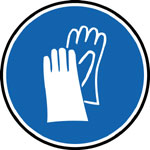 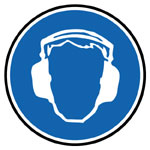 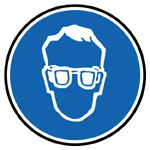 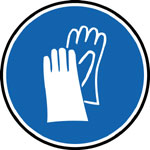 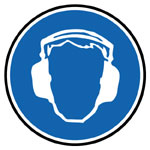 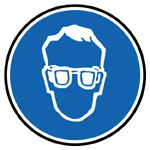 RECEPTION DES EQUIPEMENTS DE PROTECTION INDIVIDUELLE :  AUTRES EQUIPEMENTS :………………………………………………………………………………………………………………………………………………………………………………………………………………………………………………………………………………………………………………………………………………………………………………………………………………………………………………………………………………………………………CONSULTATION DE LA MEDECINE DU TRAVAIL / MEDECINE PREVENTIVE : Effectuée le  : …… / …… / ………	   Non effectuéeAvis formulé : …………………………………………………………………………………………………………………………………………… ……………………………………………………………………………………………………………………………………………………………………………………………………………………………………………………………………………………………………………………………………INFORMATIONS RECUES :Les horaires de travail	L’organisation du service ou de l’équipe	Les locaux sociaux (vestiaires, réfectoire, sanitaires)	Les consignes particulières du site Les accès et issues de secours spécifiques au siteLa conduite à tenir en cas d’accidentLa trousse de secours (emplacement) et le nom des secouristesLe poste de travail et les conditions d’exécution du travailLes dispositifs et mesures générales de protection collectiveL’utilisation des équipements de protection individuelleLes coordonnées et le rôle de l’assistant de préventionLe registre santé et sécurité du travail (emplacement et utilité)Le registre de danger grave et imminent (emplacement et utilité)Le document unique d’évaluation des risques professionnels	FORMATION(S) SUIVIE(S) :Risques électriques	 OUI	 NON	Organisme : …………………   	Date : ………………Secourisme	 OUI	 NON	Organisme : …………………  	Date : ………………Conduite d’engins	 OUI	 NON	Organisme : …………………   	Date : ……………… Si oui lesquelles :…………………………………………………………………………………………………………………………………… ………………………………………………………………………………………………………………………………………………………………AUTRES FORMATIONS SUIVIES (Gestes et postures, lutte contre l’incendie, produits chimiques…) : …. ………………………………………………………………………………………………………………………………………………………………………………………………………………………………………………………………………………………………………………………………DOCUMENTS REMIS (livret d’accueil, règlement intérieur…) : …………………………………………………………………………………………………………………………………………………………………………………………………………………………………………………………………………………………………………………………………………………………………………………………………LE RESPONSABLE DE L’ACCUEIL		L’AGENT(Personne ayant effectué l'accueil de l'agent)Nom :……………………………………………………….                         	Nom :……………………………………Fait le :…………………………………………………		Fait le :……………………………Signature :                                                                      	Signature :Précisions sur les protections individuelles remisesActivités nécessitant le port de ces protectionsCasque de chantierLunettesProtecteur antibruitProtection respiratoireGantsVêtements de travailGilet rétroréfléchissantBottesChaussures de sécurité